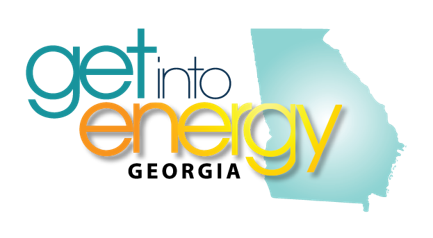 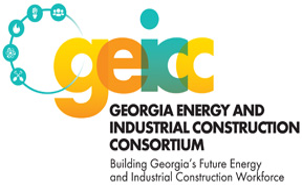 Executive Committee Conference Call
May 12, 2022Angie Farsee called the meeting to order at 10:02 am. Attendees on the call were:Angie Farsee (GTC)		Lindsay Silveus (Project Manager)	Diane McClearen (Oglethorpe)
Dennis McGouirk (AGL)	Ashley Varnador (Pike Electric)	Saundra King (TCSG)
Rosa Schmidt (CEWD)		Cedric Sheffield (GA Power)		Todd Day (Diversified Utilities)
Paul Camick (GA DOE)		Dennis McGouirk (AGL) 		Sydne Smith (Oglethorpe)Angie called the meeting to order at 10:02 a.m. 	Minutes of the last meetingThe minutes were sent out. Please review and let Lindsay know of any changes.  
Treasurer’s Report
As of report date 5/9/2022Checks received Year to Date: $64,650Expenditures:  $5,491.77There is an outstanding payment to CEWD for EnergyCareers 2022 for $500, as well as $998 to Silveus Project Management for administrative services. There have payments for the golf tournament so far totaling $17,000.Outstanding receivables in the amount of $1250 for membership dues and $5750 for the golf tournament.The Board approved additional funds for scholarship recipients, so that money will be distributed soon. After the distribution for scholarship recipients, the anticipated bank balance will be around $130,000. 
Old Business 
Golf TournamentDiane McClearen reported that day was beautiful for the event and all went well. There have been $17,000 in expenses for the tournament and will probably pay an additional $3,000 in miscellaneous expenses. We anticipate having cleared $32 - $35,000 that goes into the scholarship fund. 

Diane has the contract to submit to The Georgia Club for May 1, 2023. Later in the meeting, Diane addressed a question that another committee member had about moving the tournament around the state as it is a fundraiser for the scholarship program as we select scholarship winners from around the state. Diane said that the tournament has been held at that location for several reasons – it’s a central location and convenient for the golf committee, which is all Atlanta based. The course is very nice and has 27 holes which accommodates a large group of teams without making the event go too long and many courses will not accommodate the size of the GEICC tournament,Diane suggested that we keep the golf tournament at the same location but look to move the meetings and networking events around the state. There was discussion prior to COVID about another fundraising event, which could be held in other locations. 

No concerns about keeping the event at The Georgia Club were noted, so Diane will sign the contract for the 2023 date. 
Scholarships
Lindsay reported that there were 30 students selected and all have been notified. The Board approved increasing the amount given to each student to $2,000. The students will be awarded at a virtual ceremony on May 18th from 11 – 12:30. If you are available to attend, please join the call to congratulate these students. Angie noted that there can occasionally be issues with sending a check, so we may discuss alternative ways of payment for next year. 
June 2nd meetingsBoard meeting topics:Updates on the scholarship programUpdates on the golf tournamentRita Wilson to inform the board about energy education challenges at Paulding County SchoolsRosa will give updates about CEWDNetworking lunchAngie Farsee and Diane McClearen will give an overview of GEICC to new membersMembership MeetingWe currently have 11 people registered (not including Executive Committee and Board Members). Five of the registrants are potential new members from Benton Georgia and Gunter Construction. Please share the invitation with colleagues in your company to boost our membership attendance. We need to have head count into Diane McClearen no later than May 26th. 
Engaging members around the stateSee discussion above re: moving the golf tournamentMembership driver meetings: it was suggested to wait and see how the event goes on June 2nd, possibly plan events after that. Rosa said that no other consortia are holding these types of events, most are looking at gaps in membership and leveraging personal networking opportunities. Student outreach and career events: Please be thinking about Careers in Energy Week and how GEICC can create or support events happening in the state. We do not have anyone coordinating career awareness at this time, we will send something out to the Executive Committee for suggestions.
Upcoming meetingsLieutenant Governor’s Council meeting will be held September 29 – 30 at the Jones County College and Career AcademyGeorgia School Counselor’s Association will meet November 8 - 10 in Savannah. This event is beneficial if GEICC can be on the agenda. Saundra King will represent GEICC. 
CEWD UpdatesEnergy Careers: There were 439 people registered, with only 250 attendees on the day of the event. The platform was open until May 6, so some registrants may have attended later. CEWD is evaluating this event to see if it should continue or be replaced with a different opportunity. A virtual career fair for veterans will be held on May 24th. Lindsay will send the information out, please share with veteran organizations. CEWD is working on a Roadmap to Change, asking for information from members about what they are doing and what are the biggest challenges. The CEWD Summit will be November 15 – 17th and CEWD is asking for member to contribute topics of interest. The consortia forum will be held on the afternoon of the 17th. 
Round Table CommentsAshley Varnador: Mitch Hardy will be attending the membership meetingDiane McClearen: Davis Warnell has been hired by Oglethorpe for Community Relations and External Affairs. He is training with Diane and will be taking over part of her responsibilities when she retires. Paul Camick: Hired as a Program Specialist with GA Dept of Education and taking on some of Roger Ivey’s responsibilities. He is retired from the DeKalb County School District. He is currently working on updating the energy pathway standards and an embedded credits program. He is also working on developing and elementary age engineering program. Angie Adjourned the meeting at 10: a.m. The next meeting will be the Board meeting and Membership meeting on June 2. 